ICFM UKRAINE end  BUSINESS CENTRE PROFESSIONAL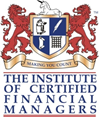 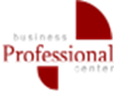 Запрошуємо Вас на семінар-практикумЗовнішньо – економічна діяльність 2018 -2019.Валютний контроль. Обліково – податкові нюанси.                                                                  КОНСУЛЬТАНТИ:Пантелійчук  Лариса - сертифікований аудитор, сертифікований Dip Tut ICFM, бухгалтер-практик - САР, податковий консультант, доцент КУУБ, член Методологічної ради при Мінфіні з бухобліку, викладач на практикумах з 1996р., має більше 200 публікацій в бухгалтерських виданнях.Олена  Габрук -  незалежний експерт -консультант з питань оподаткування , 18 річний досвід роботи на консалтинговому ринку , в офіційному виданні « Вісник податкової служби » , автор професійних публікацій на податкову і облікову тематику.ПРОГРАММА ПРАКТИКУМУ:1.  Валютний контроль. Банківський та податковий моніторинг ЗЕД - операцій.Важливі нюанси визначення термін позовної давності по ЗЕД – контрактам,               окремі застереження
Імпорт без ввезення та експорт без вивезення: особливості оподаткування та документального оформлення. Заміна валюти платежу і валюти контракту: як правильно зробити перерахунокАналіз норм нового Закону  «Про валюту та валютні операції» (з 17.02.2019р.)Оновлення банківських регламентів. 2.  Бухгалтерський облік експортно-імпортних операційОблікова політика: які норми щодо інвалюти слід прописати. Як вибраний варіант обліку валюти може вплинути на податок на прибуток?Курсові різниці. Чи потрібно складати бухгалтерську довідку на курсові різниці – судова практика. Числові приклади. Курсові та цінові різниці при придбанні імпортованих товарів – як не помилитися в обліку?Купівля-продаж інвалюти. Обов’язковий продаж інвалюти. Облікові наслідник купівлі та продажу. Курсові різниці3.  Податок на прибуток:  оцінюємо вплив ЗЕД – операцій на формування       об’єкт оподаткуванняНові різниці по ЗЕД – операціях  - 2018. Істотні зміни в списку таких нерезидентів. Збільшення оподатковуваного прибутку на вартість придбання. Як мониторять  такий імпорт?Особливості впливу окремих ЗЕД операцій на об’єкт оподаткування: кредит-нота, , зразки рекламної продукції; курсові та цінові різниці при придбанні імпортованих товарів;гарантійні зобов'язання і всілякі заохочення від постачальника-нерезидента (безкоштовне отримання товару по гарантії, бонуси, знижки та ін.), їх вплив на валютний контроль, доходи / витрати підприємства-резидента.Сумнівна, безнадійна ЗЕД – заборгованість,  про що говорить контракт?Податок на репатріацію доходів нерезидентів: нові ознаки. Виплати нерезидентам – юридичним особам: нюанси застосування норм про усунення подвійного оподаткування4.  ПДВ:Визначаємо місце поставки по товарах, особливу увагу на послуги;Імпорт товарів. Первісна вартість. Облік залежно від наявності передоплати. Як визначити базу з ПДВ при продажу імпортних товарів. Облік безоплатно отриманих товарів від нерезидента. Зміна валюти платежу. Повернення авансу від нерезидента. Знижки та бонуси від нерезидента;Експорт товарів, особливості застосування нульової ставки, увага на  зміст контракту;Послуги від нерезидента та для нерезидента;Важливі акценти складання податкової накладної, відображення ЗЕД-операцій в декларації з ПДВ.5.  ПДФО:Виплати нерезидентам – фізичним особам;Дивіденди на користь нерезидентів: оцінюємо вплив нового Закону про господарські товариства; нарахування, оподаткування;Витрати на відрядження за кордон: практичне застосування норм ст.170.9 ст. 170 ПКУ. ІНДИВІДУАЛЬНІ VIP ГРУПИ ДО 12 ЧОЛОВІК  .З найкращими побажаннями – Юлія Мойсієнко.тел. 461-94-62, +38 067-657-20-73.Роздатковий методичний матеріалСертифікат учасникаКава-брейкЧас занятьз 10-00 по 15-00Вартість1300,00 грн.Місце проведення: м. Київ, м. Майдан Незалежності,  пров. Т.Шевченко 13, оф. 9Місце проведення: м. Київ, м. Майдан Незалежності,  пров. Т.Шевченко 13, оф. 9